             РОССИЯ, 454080, г. Челябинск, ул. Энтузиастов, 12, оф. 404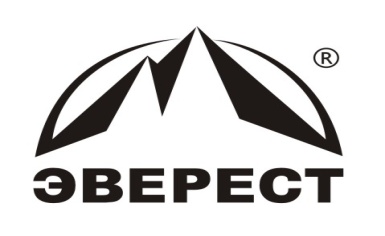 Тел./факс (351) 265-39-61, 265-39-81, 265-61-05www.everestkursy.ru  E-mail: everest-chel@mail.ruЛицензия на образовательную деятельность № А  0002650                                       Аккредитация при Минздравсоцразвития РФ № 1495                       Учебный центр Эверест основан 11.03.1992г.Внимание!ЧОУ ДПО Учебный центр «Эверест» приглашает на профессиональную переподготовку  по программе  «Специалист, ответственный за обеспечение безопасности дорожного движения» *В соответствии с приказом Министерства транспорта РФ от 28.09.2015г. №287 специалист, ответственный за обеспечение безопасности дорожного движения должен иметь диплом о профессиональной переподготовке с присвоением квалификации.Стоимость обучения 9600р.!Примечание: от 2-х и более человек скидка 10%Категория слушателей: лица, имеющие высшее образование.Срок обучения: 256 академических часов.Форма обучения: заочная с применением дистанционных образовательных технологий/электронного обучения.По окончании обучения выдается ДИПЛОМ!!!с присвоением квалификации ответственного за обеспечение безопасности дорожного движения!!!!!! Повышение квалификации необходимо проходить 1 раз в 5 лет.Заявки принимаются по телефонам:Куратор обучения: Туркина Елена Владимировна –зам.директора 8-951-800-11-55Волкова Ольга Сергеевна- зав.каф.  8-951-482-60-44 8 (351) 265-39-61(81)E-mail: everest-chel@mail.ru